DETECTION U14  nés en 2004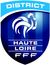 Rencontre amicale Jeudi 12 Avril 2018Le district de la Haute Loire de Football organise une après-midi de perfectionnement, encadré par des membres de la Commission Technique (Cyril VIGIER et Thomas ARSAC) pour les joueurs de la catégorie U14, rendez-vous à 13h30 le 12 Avril au stade de Ste Sigolène (Synthétique) pour une rencontre amicale contre le club de Firminy. La clotûre du stage aura lieu le à 17hLes clubs sont chargés de mettre à disposition leurs joueurs.Le coup d’envoi du match aura lieu à 15hCette feuille fait office de convocation pour les jeunes mentionnés dans le tableau ci-dessus.Les joueurs devront être munis de leur tenue de match, d’entrainement, survêtement, baskets  et de leur gourde ou bouteille d’eau.La commission technique rappelle aux clubs le caractère obligatoire de cette journée.  En cas d’absence (obligatoirement justifiée par certificat médical) contacter le CTDSébastien BOYERConseiller Technique Départemental Haute Loire (sebastien.boyer@haute-loire.fff.fr)FOURNET-FAYARDMathisLe puyDOLMAZONNinoLe puyANGLADELucasBrivesJACONEnzoLangeacCIRILLIAlessandroMonistrolBOETMathiasBrivesDEMARSThomasBrivesMALIGEKylianEspalyLAMBLEMaxenceUSSLVACHERONAntoineVelay SudTIXIDRENoeBrioudeGEVAUDANNolhanEBSGNICOLCEARobertLe puyEYRAUDJulesLe puyTALAMANDIERLouisVergongheonBECQuentinEBSG